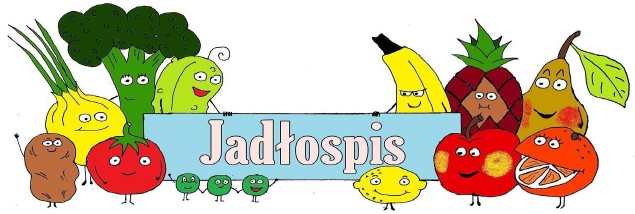 JADŁOSPIS OD  DNIA 14.06.2021 DO 18.06.2021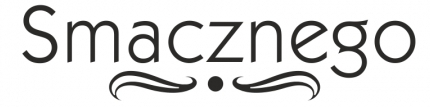 Zastrzega się możliwość zmian w jadłospisie.W nawiasach podano gramaturę potraw, mililitry, lub sztuki.Produkty i potrawy podane w jadłospisie mogą zawierać alergeny.SKŁADNIKI ALERGENNE: zboża zawierające gluten (tj. pszenica, żyto, jęczmień, owies, pszenica orkisz), jaja i produkty pochodne, ryby i produkty pochodne, soja i produkty pochodne, mlekoi produkty pochodne (w tym laktoza), orzechy, sezam i pochodne seler i produkty pochodne, gorczyca i produkty pochodne.PRODUKTY ORAZ POTRAWY ZAWIERAJĄCE SUBSTANCJE ALERGENNE SĄ PODKREŚLONEDzień tygodniaśniadanieobiadpodwieczorek14.06.2021poniedziałekJajko(1),serek topiony(30)sałata(10),pomidor(30)chleb(500,masło(10)herbata(200)Zupa pieczarkowaz makaronem (300),  banan(1)Budyń z sokiem(200)chrupki kukurydzianeherbata(200)15.06.2021wtorekSzynka (30) ogórek św. (40),rzodkiewka(20)sałata(10),masło(10) chleb (50),  herbata (200)Pulpety w sosie pomidorowym(100)ziemniaki(150),ogórekkonserwowy(1),napój(150Truskawki ze śmietaną(150)biszkoptyherbata(200)16.06.2021środaParówka na ciepło(1)ketchup, chleb(50)masło(10),herbata(200)Kapuśniak ze świeżej kapusty(250),chleb(50)ciastko z kruszonką(1)Wafle ryżowe z nutellą ,winogronanapój (200)17.06.2021czwartek Ser (30),pomidor(30) sałata (10),papryka świeża(20) chleb (50) masło (10) kakao (150) Kurczaka po meksykańsku ryżem(250)napój(150)Galaretka owocowa(200)herbatniki(1p.)napój(200)18.06.2021piątekPasta z makreli(30)chleb(50),masło(10)herbata(200)Jajko sadzone(1)ziemniaki(150)mizeria(150)Wafelek śmietankowy(1)jabłuszkoherbata (200)